Punjab Fire Services
(Jalandhar MC)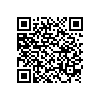 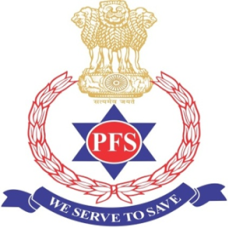 FIRE SAFETY CERTIFICATE
ਫਾਇਰ ਸੇਫਟੀ ਪ੍ਰਮਾਣ ਪੱਤਰ NOC No 1013-20571-Fire/15367                       NOC Type: Renew                    Dated 07-Jun-2020                                Certified that the DARSHAN ACADEMY  at DARSHAN ACADEMY KOT SADEEQ KALA SINGHA ROAD JALANDHAR   comprised of 0  basements and 3  (Upper floor) owned/occupied by DARSHAN ACADEMY    have compiled with the fire prevention and fire safety requirements of National Building Code and verified by the officer concerned of fire service on 07-Jun-2020   in the presence of Darshan Academy  (Name of the owner or his representative) and that the building / premises is fit for occupancy group Group-B  subdivision Group-B1  (As per NBC) for period of one year from issue date.  Subject to the following conditions.Issued on 07-Jun-2020  at Jalandhar MCਤਸਦੀਕ ਕੀਤਾ ਜਾਂਦਾ ਹੈ ਕਿ DARSHAN ACADEMY   ਜੋ ਕਿ DARSHAN ACADEMY KOT SADEEQ KALA SINGHA ROAD JALANDHAR    ਸਮੇਤ 0  ਬੇਸਮੈਂਟ ਅਤੇ 3  (ਉੱਪਰਲੀ ਮੰਜ਼ਿਲ) ਮਲਕੀਅਤ/ਕਾਬਜ਼ਦਾਰ DARSHAN ACADEMY   ਨੂੰ ਅੱਗ ਬੁਝਾਉਣ ਦੇ ਪ੍ਰਭਾਵੀ ਅਤੇ ਬਚਾਅ ਦੇ  ਰਾਸ਼ਟਰੀ ਬਿਲਡਿੰਗ ਕੋਡ ਅਨੁਸਾਰ ਜਿਸ ਨੂੰ ਸਬੰਧਤ ਅੱਗ ਬੁਝਾਊ ਅਧਿਕਾਰੀ ਵੱਲੋਂ ਪ੍ਰਮਾਣਿਤ ਕੀਤਾ ਗਿਆ 07-Jun-2020   ਮੋਜੂਦਗੀ ਵਿੱਚ Darshan Academy  (ਮਾਲਕ ਦਾ ਨਾਮ ਜਾਂ ਉਸ ਦਾ ਪ੍ਰਤੀਨਿਧੀ) ਅਤੇ ਇਮਾਰਤ / ਬਿਲਡਿੰਗ ਆਬਾਦੀ ਲਈ ਯੋਗ ਹੈ। Occupancy Group Group-B  subdivision Group-B1  (ਐਨ. ਬੀ. ਸੀ. ਦੇ ਅਨੁਸਾਰ)  ਦੇ ਪ੍ਰਭਾਵੀ ਸਮੇਂ ਤੋਂ  ਇੱਕ ਸਾਲ ਤੱਕ। ਜਿਸ ਲਈ ਨਿਮਨ ਅਨੁਸਾਰ ਹਦਾਇਤਾਂ ਹਨ।ਜਾਰੀ ਕਰਨ ਦੀ ਮਿਤੀ 07-Jun-2020  ਕਿੱਥੇ Jalandhar MC .1.       Fire Safety arrangements shall be kept in working condition at all the times.          ਹਰ ਸਮੇਂ ਅੱਗ ਤੋਂ ਬਚਾਅ ਦੇ ਯੰਤਰਾਂ ਨੂੰ ਚਾਲੂ /ਚੰਗੀ ਹਾਲਤ ਵਿੱਚ ਰੱਖਿਆ ਜਾਵੇ।2.       No, alteration/ addition/ change in use of occupancy is allowed.          ਕਿਸੇਂ ਵੀ ਤਰ੍ਹਾਂ ਦੇ ਬਦਲਾਅ/ ਵਾਧੇ/ ਕਾਬਜਕਾਰ ਵਿੱਚ ਬਦਲਾਵ ਦੀ ਮਨਾਹੀ ਹੈ।3.       Occupants/ owner should have  trained staff to operate the operation of fire safety system provided there in.          ਉਪਲੱਬਧ ਅੱਗ ਬੁਝਾਉਣ ਦੇ ਯੰਤਰਾਂ ਦੀ ਵਰਤੋਂ ਤੋਂ ਰਹਿਣ ਵਾਲੇ ਲੋਕਾਂ / ਮਾਲਕਾਂ ਨੂੰ ਜਾਣੂੰ ਕਰਵਾਇਆ ਜਾਣਾ ਯਕੀਨੀ ਬਣਾਇਆ ਜਾਵੇ।4.      Fire Officer can check the arrangements of fire safety at any time, this certificate will be withdrawn without any notice if any deficiency is found.          ਫਾਇਰ ਬ੍ਰਿਗੇਡ ਅਧਿਕਾਰੀ ਕਿਸੇ ਵੀ ਵਕਤ ਇਨ੍ਹਾਂ ਸਾਰੇ ਪ੍ਰਬੰਧਾਂ ਨੂੰ ਚੈੱਕ ਕਰ ਸਕਦਾ ਹੈ, ਜੇ ਕਰ ਕੋਈ ਕਮੀ ਪਾਈ ਗਈ ਤਾਂ ਬਿਨ੍ਹਾਂ ਕਿਸੇ ਨੋਟਿਸ ਦੇ ਇਹ ਸਰਟੀਫਿਕੇਟ ਰੱਦ ਸਮਝਿਆ ਜਾਵੇਗਾ।5.      Occupants/ owner should apply for renewal of fire safety certificate one month prior to expiry of this certificate.          ਮਾਲਕ ਜਾਰੀ ਕੀਤੇ ਗਏ ਫਾਇਰ ਸੇਫਟੀ ਸਰਟੀਫਿਕੇਟ ਦੀ ਮਿਤੀ ਖਤਮ ਹੋਣ ਤੋਂ ਇੱਕ ਮਹੀਨਾ ਪਹਿਲਾਂ ਰੀਨੀਊ ਕਰਵਾਉਣ ਲਈ ਪਾਬੰਦ ਹੋਵੇਗਾ।* Above Details cannot be used as ownership proof.ਉਪਰੋਕਤ ਦਰਸਾਈ ਗਈ ਜਾਣਕਾਰੀ ਨੂੰ ਮਾਲਕਾਨਾ ਦੇ ਸਬੂਤ ਵਜੋਂ ਨਹੀਂ ਵਰਤਿਆ ਜਾਵੇਗਾ।* This is digitaly created cerificate, no signatue are neededਇਹ ਡਿਜੀਟਲੀ (ਕੰਪਿਊਟਰਾਈਜ਼ਡ) ਤਿਆਰ ਕੀਤਾ ਗਿਆ ਸਰਟੀਫਿਕੇਟ ਹੈ, ਜਿਸ ਵਿੱਚ ਦਸਤਖਤ ਦੀ ਕੋਈ ਲੋੜ ਨਹੀਂ ਹੈ।